Key Stage 2 Home Learning - Year 4 - Week Beginning: 4.5.20Key Stage 2 Home Learning - Year 4 - Week Beginning: 4.5.20Key Stage 2 Home Learning - Year 4 - Week Beginning: 4.5.20Weekly TopicsMaths:  mental multiplication and division strategies, which underpin the work on proper fractions that follows, including finding non-unit fractions of amounts, equivalent fractions and simplifying (Week 13) https://www.activelearnprimary.co.uk/start. 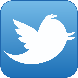 Reading: Double Trouble and Flash the Dog Bounces In! https://www.activelearnprimary.co.uk/startWriting: Out of Control (shared on hwb account)Cymraeg: scan the QR code for this week’s Welsh games. Also look at Pennard Primary’s Twitter Page for more Welsh games – There is a Kahoot you can play, and winners will be announced on Pennard Press. Weekly TopicsMaths:  mental multiplication and division strategies, which underpin the work on proper fractions that follows, including finding non-unit fractions of amounts, equivalent fractions and simplifying (Week 13) https://www.activelearnprimary.co.uk/start. Reading: Double Trouble and Flash the Dog Bounces In! https://www.activelearnprimary.co.uk/startWriting: Out of Control (shared on hwb account)Cymraeg: scan the QR code for this week’s Welsh games. Also look at Pennard Primary’s Twitter Page for more Welsh games – There is a Kahoot you can play, and winners will be announced on Pennard Press. 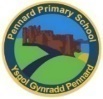 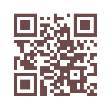 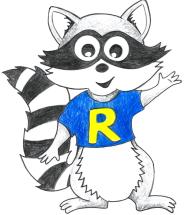 Inquiry Based Learning – VE Day 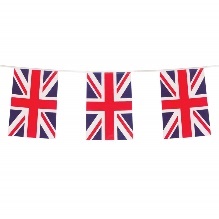 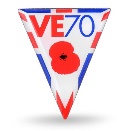 (This activity is to last the whole week)Read through the VE Day powerpoint and answer the quesitons written in red. You can record these in your purple book or on hwb. Then choose from the following tasks: Write a diary entry as if you were at the VE day celebrations, design a VE Day party menu, write a report to explain what VE day is, plan your own VE day to celebrate the end of our current World Pandemic, or write and record the speech that Boris Johnson will say when he announces the end of the pandemic, just like Winston Churchill did!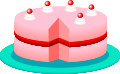  Challenge: Can you make and decorate an end of the Pandemic celebration Cake?!!   Inquiry Based Learning – VE Day (This activity is to last the whole week)Read through the VE Day powerpoint and answer the quesitons written in red. You can record these in your purple book or on hwb. Then choose from the following tasks: Write a diary entry as if you were at the VE day celebrations, design a VE Day party menu, write a report to explain what VE day is, plan your own VE day to celebrate the end of our current World Pandemic, or write and record the speech that Boris Johnson will say when he announces the end of the pandemic, just like Winston Churchill did! Challenge: Can you make and decorate an end of the Pandemic celebration Cake?!!   Inquiry Based Learning – VE Day (This activity is to last the whole week)Read through the VE Day powerpoint and answer the quesitons written in red. You can record these in your purple book or on hwb. Then choose from the following tasks: Write a diary entry as if you were at the VE day celebrations, design a VE Day party menu, write a report to explain what VE day is, plan your own VE day to celebrate the end of our current World Pandemic, or write and record the speech that Boris Johnson will say when he announces the end of the pandemic, just like Winston Churchill did! Challenge: Can you make and decorate an end of the Pandemic celebration Cake?!!   Monday Maths: How much Longer? & Foodie Fractions Literacy Writing: Story Starter – Continue writing the storyActive: Yoga https://www.youtube.com/watch?v=02E1468SdHgMaths: How much Longer? & Foodie Fractions Literacy Writing: Story Starter – Continue writing the storyActive: Yoga https://www.youtube.com/watch?v=02E1468SdHgTuesday Maths: Add them up & Marble Run (try and complete all levels) Literacy Comprehension: VE day comprehension task – see sheet  Active: PE with Joe Wicks daily https://www.youtube.com/channel/UCAxW1XT0iEJo0TYlRfn6rYQMaths: Add them up & Marble Run (try and complete all levels) Literacy Comprehension: VE day comprehension task – see sheet  Active: PE with Joe Wicks daily https://www.youtube.com/channel/UCAxW1XT0iEJo0TYlRfn6rYQWednesdayMaths: Bingo!!Literacy Grammar and Punctuation: Sentence Challenge Active: Yoga https://www.youtube.com/watch?v=02E1468SdHgMaths: Bingo!!Literacy Grammar and Punctuation: Sentence Challenge Active: Yoga https://www.youtube.com/watch?v=02E1468SdHgThursdayMaths: Homework sheet 4.13Literacy Spelling: tion, sion, cian letter patterns Active: PE with Joe Wicks daily.  https://www.youtube.com/channel/UCAxW1XT0iEJo0TYlRfn6rYQMaths: Homework sheet 4.13Literacy Spelling: tion, sion, cian letter patterns Active: PE with Joe Wicks daily.  https://www.youtube.com/channel/UCAxW1XT0iEJo0TYlRfn6rYQFriday Maths: Mastery Checkpoint 4.13.13Literacy Writing: Continue with the VE day tasksActive: Dance Mat Typing:  https://www.bbc.co.uk/bitesize/topics/zf2f9j6/articles/z3c6tfrMaths: Mastery Checkpoint 4.13.13Literacy Writing: Continue with the VE day tasksActive: Dance Mat Typing:  https://www.bbc.co.uk/bitesize/topics/zf2f9j6/articles/z3c6tfr